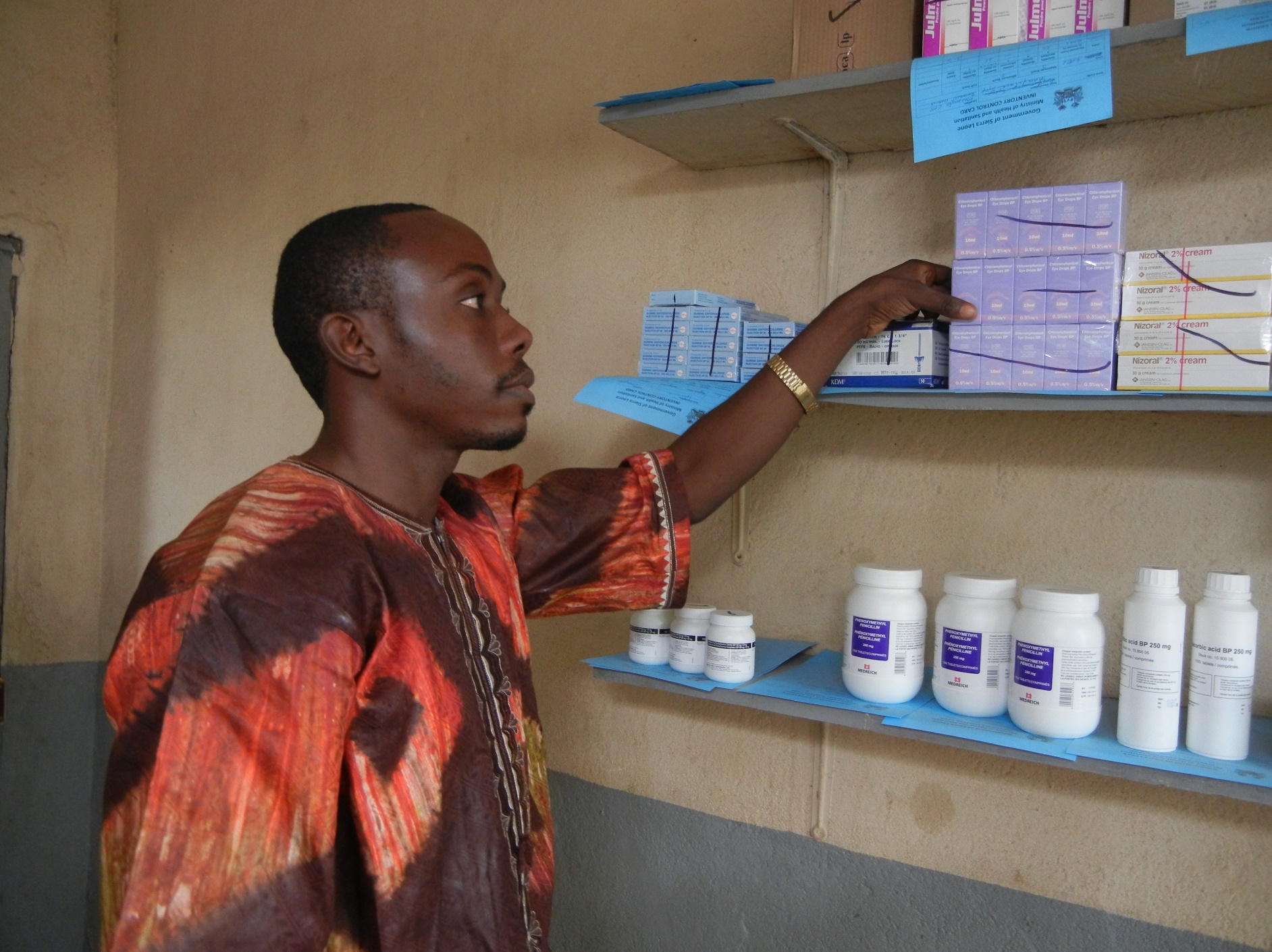 Human Resource Capacity Development in Public Health Supply Chain ManagementAssessment Tool and TemplatesUSAID | DELIVER PROJECT, Task Order 4The USAID | DELIVER PROJECT, Task Order 4, is funded by the U.S. Agency for International Development (USAID) under contract number GPO-I-00-06-00007-00, order number AID-OAA-TO-10-00064, beginning September 30, 2010. Task Order 4 is implemented by John Snow, Inc., in collaboration with PATH; Crown Agents Consultancy, Inc.; Eastern and Southern African Management Institute; FHI360; Futures Institute for Development, LLC; LLamasoft, Inc; The Manoff Group, Inc.; Pharmaceutical Healthcare Distributers (PHD); PRISMA; and VillageReach. The project improves essential health commodity supply chains by strengthening logistics management information systems, streamlining distribution systems, identifying financial resources for procurement and supply chain operation, and enhancing forecasting and procurement planning. The project encourages policymakers and donors to support logistics as a critical factor in the overall success of their healthcare mandates.People That Deliver (PtD) Initiative on Professionalizing Supply Chain Management Organizational members of PtD initiative for Professionalization of Public Health Supply Chain Management who have participated in the development of this tool include Bioforce, CapacityPlus, Clinton Health Access Initiative, Project Optimize, the U.S. Agency for International Development, the Partnership for Supply Chain Management Systems, the USAID | DELIVER PROJECT, and the World Health Organization.Recommended Citation USAID | DELIVER PROJECT, Task Order 4. Human Resource Capacity Development in Public Health Supply Chain Management: Assessment Tool and Templates. Arlington, Va.: USAID | DELIVER PROJECT, Task Order 4.Abstract The assessment tool and templates in this document should be used in conjunction with the Human Resource Capacity Development in Public Health Supply Chain Management: Assessment Guide and Tool to gather data on human resource opportunities and challenges associated with supply chain management (SCM). Data collected through this assessment are expected to strengthen supply chain personnel capacity by informing host country efforts to build applicable human resource systems and to advocate for professionalizing supply chain management. You can obtain a copy of the guide by downloading it from the USAID | DELIVER PROJECT or by contacting askdeliver@jsi.com.Cover photo: Community Health Officer managing medicines in the store room of Masongbo health center, Bombali District, Sierra Leone, 2012. Paula Nersesian, JSI.USAID | DELIVER PROJECTJohn Snow, Inc.1616 Fort Myer Drive, 16th FloorArlington, VA 22209 USAPhone: 703-528-7474Fax: 703-528-7480Email: askdeliver@jsi.comInternet: deliver.jsi.comContentsAcknowledgments	vIntroduction	1Supply Chain Profile and HR Capacity Development in Public Health Supply Chain Diagnostic Tool	3Tool Component 2 – Public Health Supply Chain Profile	5Tool Component 3 – HRH Building Blocks Diagnostic Dashboard	13Diagnostic Dashboard HRH Building Block 1 – Powerful Constituencies	13Diagnostic Dashboard HRH Building Block 2 – Policies and Plans	16Diagnostic Dashboard HRH Building Block 3 – Workforce Development	19Diagnostic Dashboard HRH Building Block 4 – Workforce Performance Management	24Diagnostic Dashboard HRH Building Block 5 – Professionalization	30Tool Component 4 – Supplemental Surveys	33HRH Building Block 3 – Workforce Development Supplemental Survey	33HRH Building Block 4 – Workforce Performance Management Supplemental Survey	36Templates	37Illustrative Assessment Scope of Work	39Assessment Team Member Roles and Responsibilities	43Illustrative Assessment Budget	45Persons Interviewed Template	47Launch and Validation Assessment Workshop Agendas	49Illustrative Assessment Report Outline	51AcknowledgmentsThe Human Resource Capacity Development in Public Health Supply Chain Management: Assessment Tool and Templates was authored and published by the USAID | DELIVER PROJECT, Task Order 4, implemented by John Snow, Inc. The tool and templates and the guide that accompanies them reflect the depth and breadth of project and its organizational intellectual capital. This guide was enriched by and benefited from the input of additional reviewers including—People that DeliverCapacityPlusPartnership for Supply Chain Management SystemsBioforceTo those who have contributed to this guide, we offer our sincere thanks.We would also like to thank Elizabeth Bergner, Motomoke Eomba, Rachel Kearl, Youssouf Ouedraogo, and Brian Serumaga, for conceiving, writing, and editing this document; as well as Pat Shawkey for editing and Gus Osorio for formatting and designing the guide.IntroductionTo respond to widespread and systemic weakness within health systems, a broad group of governments and organizations developed a joint initiative, People That Deliver (PtD), which strengthens supply chain personnel capacity, while promoting the professionalization of the initiative’s role within the health system. This global initiative, in association with the USAID | DELIVER PROJECT, developed the Human Resource Capacity Development in Public Health Supply Chain Management: Assessment Guide and Tool to gather data on human resource (HR) opportunities and challenges associated with supply chain management (SCM). Data collected through the assessment are expected to strengthen supply chain personnel capacity by informing host country efforts to build applicable human resource systems and to advocate for professionalizing supply chain management. By strengthening the capacity of public health supply chain personnel, both supply chains and, ultimately, health systems, will operate more effectively; thus ensuring improved access to health supplies, which will save the lives of health system clients.The approach presented in the guide is a structured, rating-based methodology for a rapid, comprehensive assessment of the capacity of the human resource support system for a country’s supply chain. Data are gathered from a document review, focus group discussions, and in-country stakeholder interviews that identify the strengths, areas for improvement, opportunities, and challenges for a wide range of human resource inputs and components. The findings are transformed into specific recommendations and strategies for action, based on an understanding of country priorities and programming gaps. The tool and templates included here are meant to be downloaded and altered as needed for the specific context of each user.Supply Chain Profile and HR Capacity Development in Public Health Supply Chain Diagnostic ToolHuman Resource Capacity Development for PHSCM Assessment Tool has four components. Each component is designed to gather specific data and together this data is used to determine the development of each HRH building block. These four components are:Component 1 – Reference Document Review. Reviews relevant reference materials and documents to develop an understanding of the supply chain and human resource capacity development and management environment.Component 2 – Public Health Supply Chain Profile. Creates a profile and organogram of the assessed supply chain environment and processes.Component 3 – Diagnostic Dashboard. Evaluates the level of development of each HRH building block.Component 4 – Supplemental Survey. Provides detail and context, as needed, to supplement the Diagnostic Dashboard. Part or all of this survey is optional.These components are designed to ensure that data are collected in a consistent manner to enhance the accuracy, validity, and reliability findings.“How-to” instructions describing the process for using each component to collect data are detailed in section 2 of the Human Resource Capacity Development in Public Health Supply Chain Management: Assessment Guide and Tool, available as a PDF at www.deliver.jsi.com. A companion to the PDF guide and tool, this Microsoft Word document includes versions of the tool and templates from Components 2-4 that can be adapted to the local context. Tool Component 2 – Public Health Supply Chain Profile  Public Health Supply Chain Profile Name: ____________________________________________________Organization and Title: ______________________________________Your assistance is needed for an ongoing assessment of the human resource capacity of the public health supply chain. The goal of this assessment is to—document the capacity of a country’s public health supply chain human resource managementidentify where and how to improve supply chain performance through the effective human resource management of supply chain personneldocument professionalization efforts of personnel working across a country’s public health supply chains.To assess the human resource capacity of supply chain personnel, it is essential to have an accurate description of the supply chain. Your responses to the following questions will be used to create a description, or profile, of the supply chain where you work. Please complete one Public Health Supply Chain Profile for each supply chain.As you complete this survey, please include colleagues and/or use the available reference materials (e.g., polices, standard operating procedures). At any point, you can contact the assessment team with questions or concerns.Step 1 – Background InformationSelect the sector and program areas supported by the supply chain(s) included in this assessment: (Check all that apply.)Select the product categories managed by the supply chain system(s) included in this profile: (Check all that apply.)Type of program/structure: (Check all that apply.)Select the human resource for health building block(s) that will be included in the assessment of this program/supply chain: (Check all that apply.)Select the levels of the supply chain to be included in this assessment: (Check all that apply.)Step 2 – Supply Chain MetricsPlease note any performance metrics currently used to evaluate the functionality of the supply chain:Step 3 – Supply Chain Human Resource MetricsIf possible, collect metrics on the following human resource indicators: Step 4 – Organizational ChartsAttach a copy of all applicable organizational charts that describe the personnel structure for the supply chain(s) being profiled. If one does not exist, diagram the personnel structure for the supply chain being profiled, including all personnel and any outsourced entities that have supply chain responsibilities. Supply chain responsibilities to include in the organizational chart are, but are not limited to—Please show relationships between the various levels within the supply chain (e.g., central, regional, district, service delivery point, etc.).Please include: individuals who may not have formally documented supply chain responsibilitiesgovernment and outsourced entitiesdonorsimplementing partnersFor each department with supply chain responsibilities included in the organizational chart, please note:  * If you need additional space, please continue on another page.On the organizational chart, list all position types or cadres involved in the supply chain—from service delivery point to national program levels that are associated with each department or unit on the organizational chart. Supply chain personnel to include in the organizational chart include, but are not limited to—On the organizational chart, please use the following key—Step 5 – Key Stakeholders and/or ChampionsSupply Chain Advocates: List key stakeholders, including staff members of government units (e.g., Ministry of Health, Ministry of Finance), donor agencies, and other cooperating agencies who advocate for supply chain. Comment on their responsibilities and support (e.g., financial, staff, physical resources) for supply chain activities. * If you need additional space, please continue on another page.Supply Chain Human Resource Advocates: List key stakeholders in public health supply chains, including staff members of government units (e.g., Ministry of Health, Ministry of Finance), donor agencies, and other cooperating agencies who advocate for building the human resource capacity of the supply chain. Comment on their responsibilities and support (e.g., financial, staff, physical resources) for supply chain activities.* If you need additional space, please continue on another page.Tool Component 3 – HRH Building Blocks Diagnostic Dashboard Diagnostic Dashboard HRH Building Block 1 – Powerful Constituencies Dimensions in this Dashboard are designed to assess the development of Powerful Constituencies who advocate for supply chain management and personnel.  In 2000, the World Health Organization (WHO) introduced the concept of health sector stewardship and defined it as “the careful and responsible management of the well-being of the population.” Stewards make up powerful constituencies and they are essential to the transparent and equitable allocation of health system resources within supply chains. Through good governance and advocacy, powerful constituencies “ensure strategic policy frameworks exist and are combined with effective oversight, coalition building, regulation, attention to system-design and accountability.” (WHO 2007) They are important because they ensure that supply chains operate effectively and efficiently. This HRH building block identifies constituencies and examines their leadership and advocacy on behalf of supply chain management. When gathering data, begin at the ministerial levels, if possible. Also include donors, like USAID, who will also know the extent to which country leadership is engaged in supply chain human resource. Where there are donor-funded projects dealing specifically with supply chain human resource management, project directors should also be interviewed.Step 1 – Note All Key InformantsUsing the Persons Interviewed Template, list the name and title of the interviewees and/or individuals included in the focus group for this building block. Key informants may include—MOH managerssupply chain managers and personnelnongovernmental public health advocates donorsimplementing partnersmembers and/or staff of local chapters of public health professional associations/councils (e.g., pharmacy association, International Association of Public Health Logisticians (IAPHL) chapters, nursing association)private-sector partners within the public health supply chain.Step 2 – Identify the Development Stage for Powerful ConstituenciesDouble-click on this link: http://deliver.jsi.com/dlvr_content/resources/allpubs/guidelines/HRCD_SCM_Assess.xlsx to open the Excel-based Diagnostic Dashboard. Open the worksheet labeled Powerful Constituencies where you will find a series of related dimensions. Ask informants to determine the development stage of each Powerful Constituencies dimension. Use the drop-down menu in the Score column to select the appropriate development stage (e.g., 0, 1, 2, 3, or 4).  For each decision, note why the development stage was selected. Also note any points of disagreement. After all the dimensions are rated, a graph on the Dashboard worksheet will be automatically created which represents the scores by dimension. Do not attempt to reconstruct or change the graphs on the Dashboard worksheetStep 3 – Provide Additional Data  Answer the following questions:As relevant, review the list of stakeholders identified in the Public Health Supply Chain Profile analysis with the interviewee or focus group. Validate and update as needed and then note below the key decision-makers for the supply chain human resource policy.Describe any innovative policies and/or activities (either past, present, or planned) related to Powerful Constituencies that have strengthened/will strengthen human resource capacity in supply chain management. For example, data collection using cell phones, mentoring programs, supportive supervision, other technology incentives, outsourcing, etc.Step 4 – Provide a Summary of Powerful Constituencies:Diagnostic Dashboard HRH Building Block 2 – Policies and PlansDimensions in this Dashboard are designed to assess the development of Policies and Plans used to manage supply chain personnel.  Human resource policies provide a framework for how employees are expected to behave in the workplace. Policies are written statements which describe an organization’s standards and objectives and establish rules, or standard operating procedures, on how employees must complete their jobs and interact with each other. Effective policies are clearly documented, easily accessible, and consistently implemented. Human resource polices and planning provides a “system of human resource practices for a particular job or collection of jobs aimed at [facilitating] the best employee performance possible to meet [an organization’s] ultimate goals”. Within a human resource plan is a workforce plan. A workforce plan identifies current and future human resources needs required by a supply chain to meet performance expectations; it aligns with the organizational design and supports business requirements as identified by standard operating procedures.  It is a human resource and business tool used to ensure that an organization the right number of personnel in the right positions at the right times with the right skills. This and other human resource data are managed using a Human Resource Information System (HRIS). HR financing is also included in this HRH building block. To enact human resource policies and plans an organization must have adequate financing. Financing human resource capacity development often represents one of the largest cost elements in providing health services in developing countries. It includes costs associated with salaries, allowances, education, and incentive packages.Step 1 – Identify Key InformantsUsing the Persons Interviewed Template, list the name and title of the interviewees and/or individuals included in the focus group for this building block. Key informants may include—MOH managerssupply chain managers and personnelMOH human resource managersnongovernmental public health advocates donorsimplementing partnersmembers and/or staff of local chapters of public health professional associations/councils (e.g., pharmacy association, International Association of Public Health Logisticians (IAPHL) chapters, nursing association)private-sector partners within the public health supply chain.Step 2 – Identify the Development Stage for Policies and PlansDouble-click on this link: http://deliver.jsi.com/dlvr_content/resources/allpubs/guidelines/HRCD_SCM_Assess.xlsx to open the Excel-based Diagnostic Dashboard. Open the worksheet labeled Policies and Plans where you will find a series of related dimensions. Ask informants to determine the development stage of each Workforce Performance Management dimension. Use the drop-down menu in the Score column to select the appropriate development stage (e.g., 0, 1, 2, 3, or 4).  For each decision, note why the development stage was selected. Also note any points of disagreement. After all the dimensions are rated, a graph on the Dashboard worksheet will be automatically created which represents the scores by dimension. Do not attempt to reconstruct or change the graphs on the Dashboard worksheet.Step 3 – Provide Additional Data Answer the following questions:Which individuals, organizations or departments are included in MOH decisions and policymaking processes that impact supply chains? If there is a strategic plan for human resource capacity development for public health supply chains (possibly as a sub-component within a logistics system strategic plan or within a general human resources for health strategic plan), describe how it has strengthened human resource management for supply chains and/or health commodity availability.If there is a plan, what is the process for updating or revising it?How do civil service policies and/or local employment law affect the workforce in a supply chain? Are there any positive or negative aspects of those policies or laws (e.g., in establishing new positions, terminating underperforming staff)?Describe any innovative processes for developing Policies or Plans (either past, present, or planned) that have strengthened/will strengthen human resource capacity in supply chain management. For example, data collection using cell phones, mentoring programs, supportive supervision, other technology incentives, outsourcing, etc.Step 4 – Provide a Summary of Policies and Plans:Diagnostic Dashboard HRH Building Block 3 – Workforce DevelopmentDimensions in this Dashboard are designed to assess the development of Workforce Development activities intended to build the knowledge, skills, and attributes of supply chain personnel.  Significant shortages of competent supply chain workers negatively impacts supply chain performance. Too often, their skills and experience are poorly suited to their roles. Workforce development is the process of building a workforce with the knowledge, skills, and attributes required to operate supply chains functions. Knowledge, skills, and attributes are drawn from competency models which are a set of defined behaviors required to be successful in a position. Competency models provide a structured framework for recruiting, evaluating, and developing a qualified supply chain workforce (Marrelli 1998). They inform the development of job descriptions and guide career paths. Desired competencies also inform the development of educational or training curriculum designed to produce qualified supply chain professionals. Curriculum can be administered in three forms: pre-service education; postgraduate and specialty training; and in-service training, including professional development.Step 1 – Identify Key InformantsUsing the Persons Interviewed Template, list the name and title of the interviewees and/or individuals included in the focus group for this building block. Key informants may include—MOH managerssupply chain managers and personnelMOH HR managersother ministries (e.g. Education, Finance)nongovernmental public health advocates donorsimplementing partnersacademic and training institutionsmembers and/or staff of local chapters of public health professional associations/councils (e.g., pharmacy association, International Association of Public Health Logisticians (IAPHL) chapters, nursing association)private-sector partners within the public health supply chain.Step 2 – Identify the Development Stage for Workforce DevelopmentDouble-click on this link: http://deliver.jsi.com/dlvr_content/resources/allpubs/guidelines/HRCD_SCM_Assess.xlsxto open the Excel-based Diagnostic Dashboard. Open the worksheet labeled Workforce Development where you will find a series of related dimensions. Ask informants to determine the development stage of each Workforce Performance Management dimension. Use the drop-down menu in the Score column to select the appropriate development stage (e.g., 0, 1, 2, 3, or 4).  For each decision, note why the development stage was selected. Also note any points of disagreement. After all the dimensions are rated, a graph on the Dashboard worksheet will be automatically created which represents the scores by dimension. Do not attempt to reconstruct or change the graphs on the Dashboard worksheet.Step 3 – Provide Additional DataAnswer the following questions:Workforce IdentificationWhat are primary sources for recruiting supply chain personnel? (Check all that apply.) Same organization Public sectorOther government agenciesOther public sectorSupply chain-related private sectorInternational NGO/businessLocal private companyHealth-relatedNon-health relatedAcademiaProfessorsStudentsAny of the above categories but NOT related to the supply chainOther: ______________________________________________Describe the recruitment process.For a vacant supply chain position approximately how long does it take to authorize a position for recruitment and recruit, interview, and hire a candidate? Workforce DevelopmentList any supply chain roles for which competency models have been developed. (Obtain a copy of models.)How are core competencies and/or competency models used as tools to guide individual supply chain careers?How have core competencies and/or competency models been used to inform training development and requirements?If a training unit exists and is operating within the MOH, describe if and how it is used to develop training plan and associated training materials for supply chain positions.List supply chain roles at each supply chain level that have job descriptions. (Obtain a copy of job descriptions.)Is supply chain content included in any pre-service education curriculums?  If so, for which roles? How often is it reviewed and updated?What is working well in these pre-service education programs? What is not working well? Why?Collect relevant curriculum outlines, if possible.Is supply chain content included in any in-service training programs (e.g., training that exists for currently employed staff; including workshops, trainings, courses, on-the-job training, etc.)? If so, for which roles:What training courses are offered for each identified role?  How often are course curriculum reviewed and updated?How often, on average, do staff members participate in in-service trainings? Describe as number of times per year and/or amount of time per year.1–2 times a year_____3–4 times per year_____More than 5 times per year_____What is working well with in-service training programs? What is not working well? Why?Collect relevant curriculum outlines, if possible.Pre-service TrainingPre-Service Education: List the educational or training institutions and course/programs that provide pre-service supply chain education. In-service TrainingIn-Service Education: List the educational or training institutions and course/programs that provide in-service supply chain education.Describe any innovative Workforce Development policies/activities (either past, present, or planned) that have strengthened/will strengthen human resource capacity in supply chain management. For example, data collection using cell phones, mentoring programs, supportive supervision, other technology incentives, outsourcing, etc.Step 4 – Summarize Workforce DevelopmentNOTE:  if needed, use the supplemental survey in this tool to gather additional data for this HRH building block.Diagnostic Dashboard HRH Building Block 4 – Workforce Performance ManagementDimensions in this Dashboard are designed to assess the development of Workforce Performance Management activities intended to build and improve the performance of supply chain personnel.  Performance management is the systematic process of planning work and setting expectations, periodically rating performance in relation to job criteria, and rewarding good performance. Criteria are established in competency models, imbedded in job descriptions, and linked to organizational objectives. The most effective management of performance is done on an ongoing basis through supportive supervision and coaching and/or mentoring. To ensure that supervision is unbiased and productive, managers must give feedback according to established guidelines and understand how to properly reward good performance to encourage retention and respond to and mitigate poor performance. Ultimately, the objective of performance management is to link individual employee goals and performance to organizational goals and performance through competency-based assessment in order to positively impact supply chain performance.Step 1 – Identify Key InformantsUsing the Persons Interviewed Template, list the name and title of the interviewees and/or individuals included in the focus group for this building block. Key informants may include—MOH managerssupply chain managers and personnelMOH HR managersnongovernmental public health advocates donorsimplementing partnerstraining and/or education institutionsmembers and/or staff of local chapters of public health professional associations/councils (e.g., pharmacy association, International Association of Public Health Logisticians (IAPHL) chapters, nursing association)private-sector partners within the public health supply chain.Step 2 – Identify the Development Stage for Workforce Performance ManagementDouble-click on this link: http://deliver.jsi.com/dlvr_content/resources/allpubs/guidelines/HRCD_SCM_Assess.xlsxto open the Excel-based Diagnostic Dashboard. Open the worksheet labeled Workforce Performance Management where you will find a series of related dimensions. Ask informants to determine the development stage of each Workforce Performance Management dimension. Use the drop-down menu in the Score column to select the appropriate development stage (e.g., 0, 1, 2, 3, or 4).  For each decision, note why the development stage was selected. Also note any points of disagreement. After all the dimensions are rated, a graph on the Dashboard worksheet will be automatically created which represents the scores by dimension. Do not attempt to reconstruct or change the graphs on the Dashboard worksheet.Step 3 – Provide Additional Data  Answer the following questions:Workforce Performance ManagementIs the performance of supply chain personnel evaluated?	Yes		NoIf yes, then—If a staff member’s performance in supply chain is not satisfactory, to remediate their performance are they given—Workforce RetentionWhat mechanisms, if any, are in place to encourage the retention of staff members that have supply chain responsibilities? Circle all that apply. Follow-up question: How do offered mechanisms compare to other fields? Are they more or less comparable?How would you quantify the average turnover rate in supply chain positions or positions with supply chain responsibilities? Turnover: Someone leaving for a job either in a different department, organization, or sector.On average, when public-sector staff in supply chain positions or with supply chain responsibilities leave their position to what types of positions, departments or organizations do they move? Check the three most common.Same organization, take on new position that also has supply chain responsibilitiesPublic sector:Other government agenciesOther public sectorPrivate sector:International NGO/businessLocal private companyHealth-relatedNon-health relatedAcademiaOther: (describe)What, if any, supply chain tasks are completed by personnel who do not have supply chain training?Describe any innovative Workforce Performance Management policies or activities (either past, present, or planned) that have strengthened/will strengthen human resource capacity in supply chain management. For example, data collection using cell phones, mentoring programs, supportive supervision, other technology incentives, outsourcing, etc.Step 4 – Summarize Workforce Performance ManagementNOTE:  if needed, use the supplemental survey in this tool to gather additional data for this HRH building block.Diagnostic Dashboard HRH Building Block 5 – ProfessionalizationDimensions in this Dashboard are designed to assess the development of Professionalization efforts intended to formalize supply chain roles. Professionalization is the process of recognizing a set of responsibilities or shared tasks as an established profession with standardized competency expectations (Health Systems 20/20). A professionalized role means that all tasks fall within a specific job with a formal title. Those filling a professionalized role are required to have completed an established curriculum (either pre-or in-service) designed to develop the knowledge, skills, and attributes required by the tasks for successful completion. As noted already, roles can be professionalized through the explicit creation of a job to which all tasks are formally assigned, but also by requiring a license or certificate to perform the tasks assigned to the professionalize role. Professionalization is also strengthened by the existence and support of associations which provide control or oversight for the practice of a given occupation.  Tasks within the supply chain field are often not considered a professional role requiring specialized training. As such they are shifted to any number of personnel without considering their capacity and competency in the supply chain field. The consequence of haphazard task-shifting is poor supply chain managements. To improve the delivery of supply chain services, efforts are being made to professionalize supply chain roles and tasks through education and licensure, and the development of professional associations.Step 1 – Note All Key InformantsUsing the Persons Interviewed Template, list the name and title of the interviewees and/or individuals included in the focus group for this building block. Key informants may include—MOH managerssupply chain managers and personnelMOH HR managersnongovernmental public health advocates donorsimplementing partnerstraining and/or education institutionsmembers and/or staff of local chapters of public health professional associations/councils (e.g., pharmacy association, International Association of Public Health Logisticians (IAPHL) chapters, nursing association)private-sector partners within the public health supply chain.Step 2 – Identify the Development Stage for Professionalization   Double-click on this link: http://deliver.jsi.com/dlvr_content/resources/allpubs/guidelines/HRCD_SCM_Assess.xlsx to open the Excel-based Diagnostic Dashboard. Open the worksheet labeled Professionalization where you will find a series of related dimensions. Ask informants to determine the development stage of each Professionalization dimension. Use the drop-down menu in the Score column to select the appropriate development stage (e.g., 0, 1, 2, 3, or 4).  For each decision, note why the development stage was selected. Also note any points of disagreement. After all the dimensions are rated, a graph on the Dashboard worksheet will be automatically created which represents the scores by dimension. Do not attempt to reconstruct or change the graphs on the Dashboard worksheet.Step 3 – Provide Additional Data  Answer the following questions:Note any licenses or certificates that are considered a pre-requisite for supply chain employment.Describe any innovative policies/activities (either past, present, or planned) related to Professionalization that have strengthened/will strengthen human resource capacity. For example, data collection using cell phones, mentoring programs, supportive supervision, other technology incentives, outsourcing, etc.Step 4 – Provide a Summary of Professionalization  Tool Component 4 – Supplemental SurveysHRH Building Block 3 – Workforce Development Supplemental SurveyAdminister this optional survey to supplement data gathered for HRH Building Block 3: Workforce Development.Pre-service TrainingDescribe available pre-service education programs for supply chain roles:What factors were considered when supply chain pre-service education program(s) were developed:?Assisted by the ministry of educationCoordinated with other institutionsUsed national training programs as modelsUsed international training programs as models Developed own curriculumOther (specify)_________________________________.Describe available in-service education programs for supply chain roles: What factors were considered when supply chain in-service education program(s) were developed:Assisted by the ministry of educationCoordinated with other institutionsUsed national training programs as modelsUsed international training programs as models Developed own modelOther (specify)_________________________________.HRH Building Block 4 – Workforce Performance Management Supplemental SurveyAdminister this optional survey to supplement data gathered for HRH Building Block 4: Workforce Performance Management.Templates Illustrative Assessment Scope of WorkHR Capacity Development for Public Health Supply Chain Management Assessment Scope of WorkAnticipate needing:	[Note number of consultants to participate in assessment]Country: 			[Name of Country in which assessment will take place]Dates: 			[Dates of assessment]Background:An essential component of a robust health system is an effective supply chain which provides health workers and clients with vital public health commodities. To run effectively, a public health supply chain requires a sufficient number of motivated staff with the competency required to fulfill essential supply chain functions; they must also be empowered to make decisions that positively impact health supply availability and supply chain operations. Too often, however, an insufficient amount of adequately trained and/or motivated personnel is often the cause of supply chain system breakdowns and poor system performance, which is often demonstrated with product stockouts. This is compounded by a lack of recognition among many health institutions of the vital role supply chain personnel play in the performance of health systems. The Human Resource Capacity Development in Public Health Supply Chain Management Assessment Tool is a structured, rating-based methodology designed to identify opportunities and challenges associated with human resource management (HRM) of supply chain personnel. Data collected through this assessment is expected to strengthen supply chain personnel capacity by informing host country efforts to build applicable HR systems and advocate for the professionalization of supply chain management. By strengthening the capacity of public health supply chain personnel, both supply chains and, ultimately, health systems, will operate more effectively; thus ensuring clients improved access to lifesaving health supplies.Purpose Statement:The purpose of this assessment is to—document the capacity of a country’s public health supply chain human resource managementidentify where and how to improve supply chain performance through the effective human resource capacity development and management of supply chain personneldocument professionalization efforts of personnel working across a country’s public health supply chains.Specific Tasks to be PerformedBefore Travel:Conduct desk review of relevant human resources for supply chain management materials as well as country-specific background resources.Confirm assessment scope with sponsoring client.Identify assessment team members.Outline assessment schedule and schedule in-country visits.Convene assessment team to assign roles and responsibilities and build the data collection process and tool.Request in-country counterparts and government assessment team members to complete the Public Health Supply Chain Profile for each assessed supply chain.In-country:Week OneConduct an in-brief with sponsoring client and key stakeholders.Schedule interviews and focus groups.Conduct Launch Workshop to reach consensus on assessment data collection plan and tool.Review the Public Health Supply Chain Profile data with assessment team; gather any remaining data requirements and finalize organizational chart and roles/responsibilities matrix for all supply chains (and levels) included in the assessment. Coordinate focus group logistics and participation.Deploy data collection tool: begin conducting interviews and focus groups.Week TwoContinue data collection.Begin developing preliminary findings.Week ThreeReview data and prepare findings and distill recommendations.Conduct Validation Workshop to review data, confirm findings, validate recommendations, and present proposed recommendations implementation plan.Update recommendations and develop implementation plan. Conduct an out-brief with sponsoring client.Post Travel:Complete final report with full assessment results and country strategy on supply chain human resources and recommendations.Share report with respective stakeholders for review and input.Disseminate recommendations.To compare and share experiences, where possible, share results with other countries conducting the same exercise.Desired Composition of the Assessment Team:two consultants with skills in human resources and facilitationprogram managers host country government representative per assessed supply chain. Assessment Team Qualifications:The team should include at least—one consultant with expertise in supply chain managementone with expertise in human resources managementcountry or regional experience strong organizational skillsfamiliarity/experience with process mapping and/or assessment proceduresstrong planning and facilitation skillsfluency in English good data analysis (quantitative and qualitative) and report writing skills.Deliverables:organizational chart/diagram illustrating supply chain human resources stakeholders and functions throughout the supply chaintechnical report outlining assessment data, findings, and human resource recommendations for building the capacity of personnel working within the supply chain and advocating for their professionalizationAssessment Team Member Roles and ResponsibilitiesIndicate who will be responsible for completing the task, the expected due date, and the date the task was completed.Illustrative Assessment BudgetThis budget is illustrative and can be modified to reflect a given assessment’s unique needs.Persons Interviewed TemplateLaunch and Validation Assessment Workshop AgendasLaunch Workshop Objectives:Describe the impact of human resources on supply chain management.Introduce the assessment tool objectives, HRH building blocks, and process.Describe the role of stakeholders in the assessment.Solicit stakeholder input and expertise on how to implement the assessment. Ask for a commitment to post-assessment implementation of findings.Validation Workshop Objectives:Review assessment approach and data collection tool and methodology.Report on process and data collection sites.Present findings and recommendations and ask for input.Prioritize recommendations for implementation work plan.Illustrative Assessment Report OutlineThis report outline provides assessment teams with a format for presenting gathered data, analysis, and recommendations. The report should also include a description of assessment methodology and tools and an analysis of findings. The report template and content categories are appropriate for all assessment participants. However, it can be more specific; it can also be modified in different ways, depending on the assessment. Formatting the Assessment ReportThe format for this report is for a generic assessment. It can also be modified, depending on the assessment and the formatting and branding requirements. The format is set to U.S. letter page formatting (8.5 × 11.0 inches), 11-point font, and one-inch margins. The completed report is typically no more than 5–10 pages, excluding appendices and attachments.Suggested OutlineKey content areas to consider including in the report:Acronyms. Define all acronyms used in the assessment report the first time they are used. After first-use, use only the acronym.Acknowledgements. Acknowledge everyone who provided significant support for the assessment; for example—donorsministry officialsimplementing partners participantsfunders.Executive Summary (3–5 pages). Describe the background and the impetus for the assessment. Provide a short, clear overview of the country profile, as well as both the supply chain and the human resource environment. Also, include a summary of key findings and recommendations for the HRH building blocks selected for the assessment.Background (1–2 pages). Describe the objectives for the assessment. Country Overview (2–5 pages). Include a brief overview of the demographics, government structure, and socioeconomic situation that could impact both the supply chain and the supply chain human resources.Methodology (1–3 pages). Review the HRCD for PHSCM assessment approach. Describe assessment-specific methodology and tools. Briefly include the following: Data Collection ToolHow did you use the data collection tool and the data collection process?What human resource HRH building blocks did you select for the assessment?How did the assessment team use the rating scale to assess the level of human resource development?Do you have any illustrative graphics that are appropriate to depict the selected tool for the HRH building blocks?Data Collection ProcessWhat was the composition of the team that carried out the assessment?What data collection process did you use?What places did you visit and what resources did you use?Did you complete a profile of the respondents?Do you have any illustrative graphics that are appropriate to depict the overall assessment process and/or timeline?Summary of Findings by HR Building Block Assessed (1–4 pages per building block) Describe, in detail, the assessment findings for each HRH building block as it impacts the supply chain(s) assessed. Briefly include the following:Findings by HRH Building BlockWhat are the strengths, weaknesses, opportunities, and threats associated with each HRH building block assessed?Impact of Findings on Supply Chain ManagementHow did these strengths, areas for improvement, opportunities, and challenges impact the supply chain personnel capacity?How did these strengths, areas for improvement, opportunities, and challenges impact the supply chain capacity compared to the supply chain personnel?Do you have a snapshot of the assessment dashboard and/or individual dashboards for the supply chain HRH building blocks that you included in the assessment?Recommendations and Next Steps (1–4 pages). Summarize the broader recommendations for each HRH building block as they impact those supply chain(s) assessed. Briefly include the following:Recommendations by Supply Chain HRH Building BlockWhat recommendations do you have for the assessed supply chain HRH building block?How do these recommendations impact the supply chain personnel capacity?How do these recommendations impact the supply chain capacity compared to the supply chain personnel?What resources were required?Next StepsDescribe how the interventions and activities will be implemented. Identify all responsible persons on the chat, including a timeframe for all activities.9. Appendices. Consider including the following documents in the report appendix:data and data analysisSupply Chain HRH Building Block DashboardPublic Health Supply Chain Profile datalist of who was interviewed/included in focus groups and interviewsany acquired documentation (e.g., job descriptions, competency models, training curricula, policies).For more information, please visit deliver.jsi.com.PublicPrivatePrivatePrivateEmerging pandemic threats   Essential drugs HIV/AIDSImmunizations Integrated primary care MalariaReproductive health              TB/ infectious diseasesOther (please list):  ______________________________________Other (please list):  ______________________________________Other (please list):  ______________________________________Other (please list):  ______________________________________Antiretrovirals       Contraceptives Infection control supplies   Lab supplies Non-medicinal essential supplies (e.g., gauze, 
	gloves)Other diagnostic supplies Sexually transmitted infection medicinesTuberculosis medicine   RH supplies   VaccinesEssential medicines  Malaria (ITNs)Parallel supply chainIntegrated supply chainFaith-based organizationSocial marketingNational insurance/social securityPrivate Other: _______________________________Government  ParastatalNongovernmental organizationPowerful constituenciesPolicies and plansWorkforce performance managementWorkforce developmentProfessionalizationPort of entryRegionalService point delivery CentralDistrictOther: ________________________________List names of organizations/departments/facilities that may be visited (by level):List names of organizations/departments/facilities that may be visited (by level):List names of organizations/departments/facilities that may be visited (by level):List names of organizations/departments/facilities that may be visited (by level):List names of organizations/departments/facilities that may be visited (by level):List names of organizations/departments/facilities that may be visited (by level):Port of entryCentralRegionalDistrictService delivery pointOther (please specify):Supply Chain Performance MetricData PointData PointLast Year Metric ValueCurrent Year Metric ValueSupply Chain Human Resource Performance MetricDefinitionDataDataLast Year Metric ValueCurrent Year Metric ValueExample:Ratio of differenthealth personnelper 1,000Ratio of SC health workers per 1,000 peopleTotal number of pharmacistsTotal number of pharmacy techniciansExample:Ratio of healthcare workerby geographicdistributionRatio of noted above SC health personnel by geographic areaExample: Attrition ratesNumber of staff working in supply chain management leaving a position during an identified time periodSupply Chain Management Functions: LMIS management and data analysisProduct selection and quantificationProcurement and customs clearingQuality assurance WarehousingTransportation/distributionStorage and inventory managementMonitoring and evaluationStock management and orderingSupply planningOther, as identified.Supply Chain Human Resource Functions: Workforce planning and recruitingPerformance management and evaluationSupervision Training development and deliveryPersonnel budgetingHR policy and procedure managementOther, as identified.Supply Chain FunctionSupply Chain FunctionDepartment/Unit Responsible for Supply Chain FunctionResponsibilities Shared With Whom?CommentsASupply chain strategic planning and budget managementBManaging and using the LMISCProduct selectionDQuantificationESupply planningFProcurementGQuality assuranceHWarehousingITransportation/distributionJStorage/inventory managementKRoutine monitoring and periodic evaluation LStaffing of supply chain positionsMSupervision of and supply chain staff developmentNOther supply chain management activities (please describe):Supply Chain Functions: LMIS data analystquantification analystprocurement agentcustoms agentwarehouse managerstorekeeperpicker/packertransportation/distribution managerdrivermonitoring and evaluation analystother, as identified.Supply Chain Human Resource Functions: recruiting specialistperformance management specialisttraining coordinatorbudget analystHR advisorother, as identified.D       =To show roles or people with decision-making authority for each supply chain management function$=To show roles or people with budgetary authority =To show where responsibilities are shared between departments=To show national/central-level position(s) dedicated to supply chainKey Supply Chain Stakeholder/ TitleAdvocacy for Supply Chain Actions TakenExample:-  Minister of Health- Member of supply chain management working group- Fully funded commodity budget line item- Funded the construction of two new regional warehousesKey Supply Chain Stakeholder/ TitleAdvocacy for Supply Chain Actions TakenExample:-  Supply Chain Unit Director- Approved supportive supervision training for all manager-level supply chain employees- Approved hiring of three warehouse managersSupply Chain Human Resource Decision-maker (name/title)OrganizationTypes of Decisions Made or Expected to MakeExample:Minister of HealthMinistry of HealthAllocates annual budget to capacity building activities for central supply chain managersWhat is working well within Powerful Constituencies?What are challenges within the Powerful Constituencies?How could these challenges be addressed and/or improved?How could these challenges be addressed and/or improved?What is working well in Policies and Plans?What are challenges in Policies and Plans?How could these challenges be addressed and/or improved?How could these challenges be addressed and/or improved?Education/Training Institution or OrganizationCourse/Program/Class Example:- University of Country- 1 semester course in supply chain for all pharmacistsEducation/Training Institution or OrganizationCourse/Program/Class Example:Institute of Public Health Training- 1 week course in quantification for procurement agentsWhat is working well in Workforce Development?What are challenges in Workforce Development?How could these challenges be addressed and/or improved?How could these challenges be addressed and/or improved?Is performance evaluated annually?YesNoIs the evaluation process communicated to all employees?YesNoIs the evaluation process consistently implemented?YesNoIs the evaluation process based on criteria that use a competency model or job description?YesNoin-service training?YesNoon-the-job training?YesNowritten instructions on how to improve?YesNocoaching or mentoring?YesNoappropriate tools to complete the job?YesNomonetary incentives (e.g., bonuses, pay increases)?public recognition (e.g., awards, congratulatory notes, national/local supply chain days)?YesNocareer path/trajectory/ladder (e.g., opportunities for promotions, title changes)?YesNocompulsory service or subsidized education in return for service?YesNoimproved work environments (e.g., quality equipment, supplies, supervision/mentoring)?YesNoliving condition incentives/perks (e.g., transport or living allowances)?YesNoprofessional development (e.g., opportunities to attend trainings, conferences)?YesNoService Delivery Level (lowest level of supply chain: CBD, clinic, hospital)Service Delivery Level (lowest level of supply chain: CBD, clinic, hospital)Mid-Level (district mgmt. team, district warehouse, provincial warehouse, etc.)Mid-Level (district mgmt. team, district warehouse, provincial warehouse, etc.)Central-Level(Central Medical Stores) Central-Level(Central Medical Stores) No./%Level/Org:No./%Level/Org:No./%Level/Org: less than 1 year  less than 1 year  less than 1 year  less than 3 years  less than 3 years  less than 3 years  less than 5 years  less than 5 years  less than 5 years  more than 5 years more than 5 years more than 5 yearsCommentsCommentsCommentsCommentsCommentsCommentsService Delivery Level (lowest level of supply chain: clinic, hospital)Service Delivery Level (lowest level of supply chain: clinic, hospital)Mid-Level (district mgmt. team, district warehouse, provincial warehouse, etc.)Mid-Level (district mgmt. team, district warehouse, provincial warehouse, etc.)Central Level(central medical stores, national procurement units, etc.)Central Level(central medical stores, national procurement units, etc.)Tasks:Completed by: Tasks:Completed by: Tasks:Completed by: e.g., computing and requesting resupply community-based distribution workersCommentsCommentsCommentsCommentsCommentsCommentsWhat is working well in Workforce Performance Management?What are challenges in Workforce Performance Management?How could these challenges be addressed and/or improved?How could these challenges be addressed and/or improved?Certificate or License NameCertification or License?Who Provides It?                     Process for AwardHow Often Must It Be Updated?Public -or Private-Sector Sponsored?What is working well in Professionalization? What are challenges in Professionalization?How could these challenges be addressed and/or improved?How could these challenges be addressed and/or improved?Name of ProgramName of ProgramName of ProgramName of ProgramName of ProgramName of ProgramName of ProgramName of ProgramLength?Length?Length?Length?Length?Length?Length?Length?ModalityModalityModalityModalityModalityModalityModalityModalityClassroom coursesClassroom coursesClassroom coursesClassroom coursesCombination of Classroom courses and distance learningCombination of Classroom courses and distance learningCombination of Classroom courses and distance learningCombination of Classroom courses and distance learningDistance learning course: VirtualDistance learning course: VirtualDistance learning course: VirtualDistance learning course: VirtualRequired or elective?Required or elective?Required or elective?Required or elective?Required or elective?Required or elective?Required or elective?Required or elective?Topics coveredTopics coveredTopics coveredTopics coveredTopics coveredTopics coveredTopics coveredTopics coveredWhen first implemented?When first implemented?When first implemented?When first implemented?When first implemented?When first implemented?When first implemented?When first implemented?How are instructors trained and by whom?How are instructors trained and by whom?How are instructors trained and by whom?How are instructors trained and by whom?How are instructors trained and by whom?How are instructors trained and by whom?How are instructors trained and by whom?How are instructors trained and by whom?CertificationsCertificationsCertificationsCertificationsCertificationsCertificationsCertificationsCertifications Professional Professional Professional Professional Nationally recognized only Nationally recognized onlyNationally recognized onlyNationally recognized onlyInternationally recognizedInternationally recognizedInternationally recognized Internationally recognizedName of ProgramName of ProgramName of ProgramName of ProgramName of ProgramName of ProgramName of ProgramName of ProgramLength?Length?Length?Length?Length?Length?Length?Length?ModalityModalityModalityModalityModalityModalityModalityModalityClassroom coursesClassroom coursesClassroom coursesClassroom coursesCombination of Classroom courses and distance learningCombination of Classroom courses and distance learningCombination of Classroom courses and distance learningCombination of Classroom courses and distance learningDistance learning course: VirtualDistance learning course: VirtualDistance learning course: VirtualDistance learning course: VirtualRequired or elective?Required or elective?Required or elective?Required or elective?Required or elective?Required or elective?Required or elective?Required or elective?Topics coveredTopics coveredTopics coveredTopics coveredTopics coveredTopics coveredTopics coveredTopics coveredWhen did it start?When did it start?When did it start?When did it start?When did it start?When did it start?When did it start?When did it start?How are instructors trained and by whom?How are instructors trained and by whom?How are instructors trained and by whom?How are instructors trained and by whom?How are instructors trained and by whom?How are instructors trained and by whom?How are instructors trained and by whom?How are instructors trained and by whom?CertificationsCertificationsCertificationsCertificationsCertificationsCertificationsCertificationsCertifications Professional Professional Professional Professional Nationally recognized only Nationally recognized onlyNationally recognized onlyNationally recognized onlyInternationally recognizedInternationally recognizedInternationally recognized Internationally recognizedPlease diagram (in graph or table format) the supervisory structure by job position/title and by level for the following supply chain management tasks. Indicate if any position receives supervision from more than one person or unit Indicate if supply chain supervision is integrated with other programmatic supervisionIndicate from what level to what level (and who actually conducts and receives the supervision).    From level and by whomTo what level and to whomSupply chain activities supervisedFrequency of supervisionSupervision tools usedi.e.,Central, Warehouse ManagerCentral/ Warehouse Team LeadersRegional/ Warehouse ManagersTeam Leader management in Central facility and at regional locations LMIS collection and analysisQuarterlyManagement ChecklistLMIS formsName of Person ResponsibleDue byCompleted byPreparationPreparationPreparationPreparationPre-ArrivalPre-ArrivalPre-ArrivalPre-ArrivalIdentify scope of assessment (including supply chain HRH building blocks to be included)Identify team compositionWith the client, set dates for the assessment; confirm scope of workPrepare scope of work (team and local consultant, as needed)Build data collection source list and interview scheduleIdentify participants for the launch workshop; set time and date and send invitations; set agendaSchedule and arrange logistics for stakeholder workshop(s)Review background documents and initiate desk reviewCompile the Public Health Supply Chain ProfileArrange in-country travel; schedule interviewsIn-CountryIn-CountryIn-CountryIn-CountryConfirm launch stakeholder workshop logistics, invitationsConfirm or reschedule interviewsUpdate data collection tool Implementation Implementation Implementation Implementation Daily: Team members review data collected and identify gaps; identify additional interviews required, if any and schedule with consultant; document names/titles of everyone interviewedUse document reviews and interviews to collect additional information needed to respond to client questions Analysis and Report Analysis and Report Analysis and Report Analysis and Report Using diagnostic findings, data analysis table (strengths, area for improvement, opportunities, challenges) and root cause analysis, map possible interventions/reforms to address areas for improvement identified in assessmentPrepare preliminary analyses and draft relevant sections for the report, including recommended potential activity areas and interventionsSchedule and conduct follow-up interviews, as neededLiaise with any in-country program personnel to share and discuss findings and arrange a pre-departure debrief, if requestedSchedule and conduct a pre-departure stakeholder workshop, if applicableFinalize report, including recommendations, based on input from the stakeholder workshop and mission staffEdit and format final report for approval by relevant client/stakeholdersItem/ UnitRateQuantityTotal (Rate × Quantity)LaborLaborLaborLabor  Team lead$1$  Team member$2$  Assessment coordinator$1$  Driver$3$  Subtotal$TravelTravelTravelTravel  Airfare – Team lead$1$  Airfare – Team member #1$1$  Per Diem – international$3$  Per Diem – local $1$  Misc – visa $3$  Subtotal$Logistics – WorkshopLogistics – WorkshopLogistics – WorkshopLogistics – Workshop  Conference venue$1$  Food$1$  Audiovisual$1$  Materials – printing $1$  Subtotal$TOTALNameTitleOrganization/ LevelContact InformationSupply Chain HRH Building Blocks AssessedTimeSessionFacilitatorMaterials8:30Registration and Breakfast9WelcomeTeam leader or facilitatorAgenda, name tags, PowerPoint (PPT) handout of presentation9:15IntroductionsOverview of workshop objectives and agendaTeam leader or facilitatorPPT handout of presentation9:30Overview of human resource capacity development in public health supply chain management10Overview of assessment components and HRH building blocksPPT handout of presentation10:30Break10:45Introduction to assessment process and data collection tool and methodologiesPPT handout of presentation11Present expected stakeholder inputs and level of effort commitments PPT handout of presentation11:15Discuss stakeholder feedback on assessment facilitation during and post-implementation12Wrap up and lunchTimeSessionFacilitatorMaterials8:30Registration and Breakfast9WelcomeTeam leader or facilitatorAgenda, name tags, PPT handout of presentation9:15IntroductionsOverview of workshop objectives and agendaTeam leader or facilitatorPPT handout of presentation9:30Overview of assessment data collection process, tool, and collection sitesPPT handout of presentation9:45Present graphs, data analysis table and key findings by supply chain HRH building blockPPT handout of presentation10:30Break10:45Present recommendationsPPT handout of presentation11:15In small groups:Prioritize recommendations to be included in an implementation work planGuide for group discussions12Present small group priorities to whole group for finalization 1Wrap up and next steps1:30Lunch